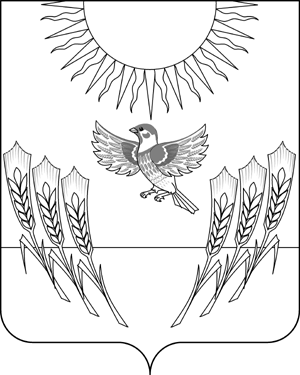 СОВЕТ НАРОДНЫХ ДЕПУТАТОВВоробьевского муниципального района ВОРОНЕЖСКОЙ ОБЛАСТИР Е Ш Е Н И Еот    27.02.2018 г.  №     9   	    	            с. ВоробьевкаО внесении изменений и дополнений в решение Совета народных депутатов от 27.12.2017 г. № 60 «О прогнозном плане (программе) приватизации муниципального имущества на 2018 год»	В соответствии с Федеральным  законом от 21.12.2001 г. № 178-ФЗ «О приватизации государственного и муниципального имущества», Порядком управления и распоряжения муниципальным имуществом, находящимся в собственности Воробьевского муниципального района, утвержденным решением Совета народных депутатов Воробьевского муниципального района от  14.06.2011 г.  № 12 Совет народных депутатов Воробьевского муниципального районаРЕШИЛ:  	1. Внести изменения в прогнозный план (программу) приватизации муниципального имущества Воробьевского муниципального  района на 2018 год, утвержденный решением Совета народных депутатов от 27.12.2017 г. № 60, изложив приложение в редакции приложения к настоящему решению.	2. Настоящее Решение вступает в силу со дня его подписания.Глава Воробьевскогомуниципального района 				                   	В.А. ЛасуковПриложение к решению Совета народных депутатов Воробьевского муниципального районаот  27.02.2018 г.  №     9  .                Приложение к решению Совета народных депутатов Воробьевского муниципального районаот 27.12.2017 г. №	60	   Прогнозный план (программа) приватизации муниципального имущества Воробьевского муниципального района на 2018 годИмущество, подлежащее приватизации в 2018 году.Данное имущество, находящееся в собственности  Воробьевского муниципального района,  включено в план приватизации, как имущество, которое не может использоваться  для решения   вопросов местного значения, так как требует значительных  капиталовложений, а так же с целью увеличения доходной части  районного бюджета.2. Размер и виды затрат на  организацию и проведение приватизации  имущества.№ п.пНаименование, индивидуализирующиехарактеристики объектаСроки приватизации имуществаСпособ приватизации имуществаНормативная цена имущества(руб.)1.Здание спального корпуса, расположенное по адресу: Воронежская область, Воробьевский район, с. Мужичье, пер. Школьный 2-й, д. 16в течение годааукцион3400002.Жилой дом, расположенный по адресу: Воронежская область, Воробьевский район, с. Никольское 1-е, пл. Борцов Революции, д. 59 «а», общая площадь 81,0 кв.м.; кадастровый номер 36:08:2100017:89в течение годааукцион650000№п.п.Виды затратСтоимость затрат(руб.)1.Проведение оценки имущества 60002.Размещение информационного сообщения о приватизации в СМИ 20000